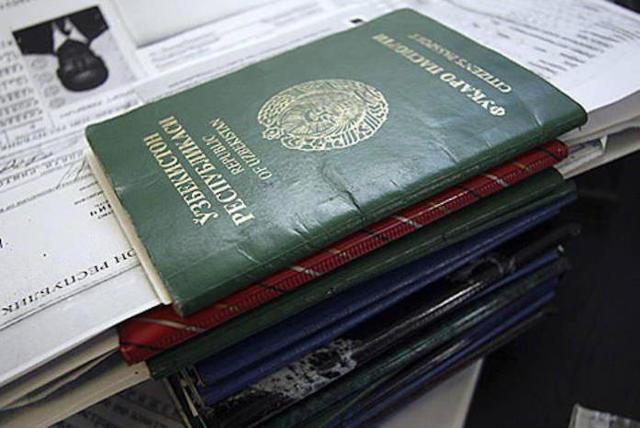 Ответственность за фиктивную регистрацию иностранных граждан и лиц без гражданства по месту жительства и месту пребыванияНа протяжении последних лет наблюдается рост количества преступлений, связанных с нарушением миграционного законодательства.Статьей 322.3 Уголовного кодекса Российской Федерации предусмотрена уголовная ответственность за фиктивную регистрация и фиктивную постановку на учет иностранного гражданина или лица без гражданства по месту жительства в жилом помещении в Российской Федерации.Несмотря на тот факт, что уголовная ответственность введена и действует уже на протяжении длительного времени, многие граждане продолжают регистрировать в своем жилом помещении за денежное или иное вознаграждение иностранных граждан, не имея намерения предоставлять им данное жилое помещение для фактического проживания либо, если иностранные граждане сами не имеют намерения проживать в этом помещении.При этом регистрирующие иностранных граждан лица зачастую не понимают последствий и ответственности за свои неправомерные действия.Такие преступления хоть и относятся к преступлениям небольшой тяжести, однако за их совершение предусмотрено наказание в виде штрафа в размере от ста тысяч до пятисот тысяч рублей или в размере заработной платы или иного дохода осужденного за период до трех лет, либо принудительными работами на срок до трех лет с лишением права занимать определенные должности или заниматься определенной деятельностью на срок до трех лет или без такового, либо лишением свободы на срок до трех лет с лишением права занимать определенные должности или заниматься определенной деятельностью на срок до трех лет или без такового.Примечание. Лицо, совершившее преступление, предусмотренное настоящей статьей, освобождается от уголовной ответственности, если оно способствовало раскрытию этого преступления и, если в его действиях не содержится иного состава преступления.